Об осуществлении международных 
и внешнеэкономических связей органов местного самоуправления муниципальных образований в Республике АлтайВ соответствии с Федеральным законом от 21 декабря 2021 г. № 414-ФЗ «Об общих принципах организации публичной власти в субъектах Российской Федерации», Федеральным законом от 6 октября 2003 г. № 131-ФЗ «Об общих принципах организации местного самоуправления в Российской Федерации», Законом Республики Алтай от 11 декабря 2003 г. № 17-5 «О международных, внешнеэкономических, внешнеторговых и межрегиональных связях Республики Алтай» приказываю:Утвердить прилагаемые:Порядок согласования осуществления международных 
и внешнеэкономических связей органов местного самоуправления в Республике Алтай; Порядок информирования Министерства экономического развития Республики Алтай об осуществлении органом местного самоуправления 
в Республике Алтай международных и внешнеэкономических связей 
и о результатах осуществления таких связей в предыдущем году;Порядок согласования Министерством экономического развития Республики Алтай заключения соглашений об осуществлении международных 
и внешнеэкономических связей органов местного самоуправления в Республике Алтай;Порядок регистрации соглашений об осуществлении международных 
и внешнеэкономических связей органов местного самоуправления в Республике Алтай.Министр	     	             	                                                                  В.В. ТупикинУТВЕРЖДЕНприказом Министерства экономического развития 
Республики АлтайПОРЯДОК согласования осуществления международных
 и внешнеэкономических связей органов местного самоуправления 
в Республике Алтай1. Настоящий Порядок устанавливает правила согласования Министерством экономического развития Республики Алтай (далее – Министерство) осуществления международных и внешнеэкономических связей органов местного самоуправления в Республике Алтай (далее – органы местного самоуправления).2. Органы местного самоуправления направляют в Министерство информацию о предстоящих мероприятиях, проводимых ими при осуществлении международных и внешнеэкономических связей (далее - международные мероприятия), не позднее чем за 10 календарных дней до их начала (если решение принято в более поздние сроки - незамедлительно) 
с указанием следующих сведений: дата и место проведения мероприятия; цель проведения мероприятия; состав участников; программа мероприятия; перечень вопросов, планируемых к обсуждению;контактное лицо, ответственное за проведение мероприятия.3. Министерство в течение 10 рабочих дней, следующих со дня получения информации принимает решение о согласовании проведения международного мероприятия (участия в международном мероприятии) либо об отказе 
в согласовании проведения международного мероприятия (участия 
в международном мероприятии). 4. Основаниями для отказа в согласовании проведения международного мероприятия (участия в международном мероприятии) являются: а) несоответствие содержания международного мероприятия единойвнешнеполитической линии Российской Федерации; б) представление органами местного самоуправления недостоверной или неполной информации о содержании международного мероприятия; в) несоответствие содержания вопросов, планируемых к обсуждению 
в рамках международного мероприятия, полномочиям органов местного самоуправления. 5. Органы местного самоуправления в течение 10 календарных дней, следующих со дня завершения международного мероприятия, направляют 
в Министерство информацию с указанием фактических сроков, места проведения, программы и участников международного мероприятия, содержания и результатов состоявшихся встреч, а также копии подписанных 
в ходе международного мероприятия документов. 6. Информация, указанная в пунктах 2 и 5 настоящего порядка, направляется в Министерство за подписью главы муниципального образования в Республике Алтай или лица, исполняющего его обязанности. УТВЕРЖДЕНприказом Министерства экономического развития 
Республики АлтайПОРЯДОК информирования Министерства экономического развития Республики Алтай об осуществлении органом местного самоуправления 
в Республике Алтай международных 
и внешнеэкономических связей и о результатах осуществления таких связей в предыдущем году1. Настоящий Порядок устанавливает правила информирования Министерства экономического развития Республики Алтай (далее – Министерство) об осуществлении органами местного самоуправления 
в Республике Алтай (далее – органы местного самоуправления) международных и внешнеэкономических связей и о результатах осуществления таких связей 
в предыдущем году.2. Глава муниципального образования в Республике Алтай ежегодно 
до 15 января информирует Министерство об осуществлении международных 
и внешнеэкономических связей органов местного самоуправления 
и о результатах осуществления таких связей в предыдущем году путем направления ежегодного отчета об осуществлении международных 
и внешнеэкономических связей муниципального образования 
в Республике Алтай и о результатах осуществления таких связей в предыдущем году (далее – отчет) по форме согласно приложению 
к настоящему Порядку 3. Отчет направляется за подписью главы муниципального образования 
в Республике Алтай на бумажном носителе.Приложениек Порядку информирования Министерства экономического развития Республики Алтай 
об осуществлении органом местного самоуправления 
в Республике Алтай международных 
и внешнеэкономических связей 
и о результатах осуществления таких связей 
в предыдущем годуОтчет об осуществлении органом местного самоуправления (указывается наименование муниципального образования) в Республике Алтай международных и внешнеэкономических связей и о результатах осуществления таких связей в ______ годуГлавамуниципального образованияв Республике Алтай                   _________________   _____________________                                                              (подпись)                      (Ф.И.О.)УТВЕРЖДЕНприказом Министерства экономического развития 
Республики АлтайПОРЯДОК согласования Министерством экономического развития Республики Алтай заключения органами местного самоуправления в Республике Алтай с органами местного самоуправления иностранных государств соглашений об осуществлении международных и внешнеэкономических связей органов местного самоуправления в Республике Алтай1. Настоящий Порядок устанавливает правила согласования Министерством экономического развития Республики Алтай (далее – Министерство) заключения органами местного самоуправления в Республике Алтай (далее – органы местного самоуправления) с органами местного самоуправления иностранных государств соглашений об осуществлении международных и внешнеэкономических связей.2. В целях решения вопросов местного значения органы местного самоуправления заключают соглашения об осуществлении международных 
и внешнеэкономических связей с органами местного самоуправления иностранных государств (далее - соглашения) по согласованию 
с Министерством.3. Согласование заключения соглашения осуществляется в следующем порядке: а) органом местного самоуправления в адрес Министерства направляется обращение о согласовании заключения соглашения с приложением проекта соглашения, пояснительной записки, содержащей обоснование целесообразности его заключения и оценку возможных финансово-экономических и иных последствий такого заключения (далее - обращение); б) в течение 10 рабочих дней, следующих со дня поступления обращения, Министерство осуществляет его рассмотрение, в ходе которого оценивает целесообразность заключения такого соглашения, направляет проект соглашения в исполнительные органы государственной власти Республики Алтай, в компетенцию которых входят вопросы, являющиеся предметом соглашения, для проведения оценки возможных финансово-экономических 
и иных последствий заключения соглашения для отраслей экономики Республики Алтай; 4. Министерство информирует в письменном виде орган местного самоуправления о результатах рассмотрения обращения: а) осуществляет возврат поступившего обращения для устранения замечаний; б) осуществляет согласование заключения соглашения; в) сообщает об отказе в согласовании заключения соглашения. 5. Основаниями для отказа в согласовании заключения соглашения являются:а) соглашение не соответствует федеральному законодательству 
и законодательству Республики Алтай;б) соглашение заключается с органами местного самоуправления иностранных государств, совершающих в отношении Российской Федерации, российских юридических лиц и физических лиц недружественные действия;в) заключение соглашения влечет за собой возможные неблагоприятные финансово-экономические последствия. 6. В случае внесения изменений и дополнений в проект соглашения какой-либо из сторон после его согласования проект соглашения подлежит повторному согласованию. 7. После согласования заключения соглашения орган местного самоуправления проводит переговоры с органом местного самоуправления иностранного государства о дате и порядке подписания соглашения. 8. Заключение соглашений осуществляется в письменной форме в двух экземплярах. 9. Подписанные соглашения подлежат опубликованию (обнародованию) 
в порядке, предусмотренном для опубликования (обнародования) муниципальных правовых актов. УТВЕРЖДЕНприказом Министерства экономического развития 
Республики АлтайПОРЯДОК регистрации соглашений об осуществлении международных и внешнеэкономических связей органов местного самоуправления в Республике Алтай1. Настоящий Порядок определяет правила регистрации Министерством экономического развития Республики Алтай (далее – Министерство) соглашений органов местного самоуправления в Республике Алтай (далее – органы местного самоуправления) об осуществлении международных 
и внешнеэкономических связей.2. Соглашения об осуществлении международных 
и внешнеэкономических связей органов местного самоуправления вступают 
в силу после их регистрации Министерством. 3. Регистрация соглашений осуществляется Министерством 
и представляет собой присвоение соглашению регистрационного номера.4. Регистрации подлежат соглашения об осуществлении международных 
и внешнеэкономических связей, заключенные органами местного самоуправления с органами местного самоуправления иностранных государств (далее - соглашения). 5. Подлежащее регистрации соглашение (подлинник), в том числе все приложения к нему, представляются в Министерство не позднее 10 календарных дней, следующих со дня их подписания последней из сторон или получения оригинала документа от иностранной стороны.6. К соглашению прилагаются заверенные уполномоченным должностным лицом органа местного самоуправления копии:а) заключенного соглашения (1 экземпляр);б) документа, подтверждающего согласие Министерства на заключение органами местного самоуправления соглашения.7. Регистрация соглашений либо принятие решения об отказе 
в регистрации производится Министерством в течение 10 календарных дней, следующих с даты получения соглашения. 8. В регистрации соглашения может быть отказано в случае, если соглашение не соответствует федеральному законодательству 
и законодательству Республики Алтай. 9. Соглашение, в регистрации которого отказано, возвращается представившему его органу местного самоуправления с уведомлением 
о причине отказа. 10. В течение 10 рабочих дней, следующих со дня регистрации соглашения, его подлинник с присвоенным соглашению регистрационным номером направляется на хранение в орган местного самоуправления, представивший соглашение на регистрацию. 11. Изменения и дополнения, вносимые в соглашение, а также все приложения к нему, принятые впоследствии, регистрируются в том же порядке, что и соглашения, в соответствии с требованиями, установленными настоящим Порядком.12. Органы местного самоуправления формируют перечень соглашений 
в соответствии с Порядком формирования перечня соглашений 
об осуществлении международных и внешнеэкономических связей органов местного самоуправления в Республике Алтай с органами местного самоуправления иностранных государств, утвержденном постановлением Правительства Республики Алтай от 16 февраля 2024 г. № 50.13. Изменения и дополнения, вносимые в соглашение после его регистрации, в том числе в приложения, являющиеся его неотъемлемой частью, подлежат регистрации в порядке, установленном настоящим порядком. 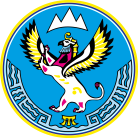 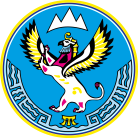 МИНИСТЕРСТВОЭКОНОМИЧЕСКОГО РАЗВИТИЯ РЕСПУБЛИКИ АЛТАЙ(МИНЭКОНОМРАЗВИТИЯ РА)МИНИСТЕРСТВОЭКОНОМИЧЕСКОГО РАЗВИТИЯ РЕСПУБЛИКИ АЛТАЙ(МИНЭКОНОМРАЗВИТИЯ РА)АЛТАЙ РЕСПУБЛИКАНЫНГ ЭКОНОМИКАЛЫК ÖЗӰМИНИ НГ МИНИСТЕРСТВОЗЫ(АР МИНЭКОНОМÖЗӰМИ)АЛТАЙ РЕСПУБЛИКАНЫНГ ЭКОНОМИКАЛЫК ÖЗӰМИНИ НГ МИНИСТЕРСТВОЗЫ(АР МИНЭКОНОМÖЗӰМИ)ПРИКАЗПРИКАЗПРИКАЗjАкаруjАкаруг. Горно-Алтайскг. Горно-Алтайскг. Горно-Алтайскг. Горно-Алтайскг. Горно-Алтайскг. Горно-АлтайскСубъекты сотрудничестваСубъекты сотрудничестваИнформация о мероприятииИнформация о мероприятииИнформация о мероприятииРезультаты осуществления международных и внешнеэкономических связейРезультаты осуществления международных и внешнеэкономических связейРезультаты осуществления международных и внешнеэкономических связейРезультаты осуществления международных и внешнеэкономических связейСубъекты сотрудничестваСубъекты сотрудничестваИнформация о мероприятииИнформация о мероприятииИнформация о мероприятииИнформация о достигнутых договоренностях в рамках мероприятияИнформация о заключенных соглашениях в рамках мероприятияИнформация о заключенных соглашениях в рамках мероприятияИнформация о заключенных соглашениях в рамках мероприятияНаименование органа местного самоуправления муниципального образования Наименование иностранного субъекта сотрудничества Отраслевая принадлежность мероприятияДаты проведения и наименование мероприятияОсновные участники мероприятияИнформация о достигнутых договоренностях в рамках мероприятияВид соглашения (соглашение/меморандум/договор/план мероприятий (дорожная карта) и др.)Наименование стороныСумма, руб. (для соглашений коммерческого характера)123456789